Publicado en Madrid el 21/01/2020 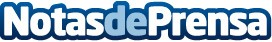 7 cosas que se pueden aprender de la economía de países emergentes según CreditasEn muchas ocasiones se piensa que la madurez política y financiera es la clave para que la economía funcione y se da por hecho que hay mucho que enseñar a países en los que la economía no se considera desarrollada. Sin embargo, a lo largo de su andadura, Sergio Furio ha entendido que hay muchas cosas que aprender de economías como la de BrasilDatos de contacto:Ana91 411 58 68Nota de prensa publicada en: https://www.notasdeprensa.es/7-cosas-que-se-pueden-aprender-de-la-economia Categorias: Internacional Nacional Finanzas Emprendedores E-Commerce http://www.notasdeprensa.es